Международный фестиваль-конкурс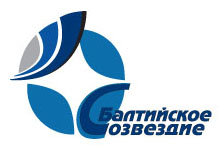 детского и молодежного творчества"БАЛтийское соЗВЕЗДие" тел ./факс: (812) 377 98 34,http://balzvezd.ruНП «АРТ НАВИГАЦИЯ»Инструментальное исполнительство1Чернявский Алексей, г. Великий НовгородПедагог: Оксана ПодушкоКонцертмейстер: Анна МихайловаИнструментальное исполнительство (соло),  категория 8-10 лет, скрипкаД-32Яковлев Александр, г. Великий НовгородПедагог: Оксана ПодушкоКонцертмейстер: Татьяна ЯковлеваИнструментальное исполнительство (соло),  категория 8-10 лет, скрипкаД-23Кульбида Василина, г. БелгородПреподаватель: Елена ГамолинаКонцертмейстер: Анастасия НемыкинаИнструментальное исполнительство (соло) категория 8-10 лет, скрипкаЛ-34Кудрин Алексей, г. Великий НовгородПедагог: Оксана ПодушкоКонцертмейстер: Светлана ЕршоваИнструментальное исполнительство (соло),  категория 8-10 лет, скрипкаЛ-35Карамур Омер, г. СалехардПреподаватель: Владимир КовальчукКонцертмейстер: Елена ГонтарьИнструментальное исполнительство (соло) категория 8-10 лет, трубаЛ-16Тысячный Владислав, г. БелгородПедагог: Елена ГамолинаКонцертмейстер: Анастасия НемыкинаИнструментальное исполнительство (соло),  категория 11-13 лет, скрипкаД-37Подушко Дмитрий, г. Великий НовгородПедагог: Антонина ЗеленинаКонцертмейстер: Светлана ЕршоваИнструментальное исполнительство (соло),  категория 11-13 лет, скрипкаД-28Кульбида Матвей, г. БелгородПедагог: Елена ГамолинаКонцертмейстер: Анастасия НемыкинаИнструментальное исполнительство (соло),  категория 11-13 лет, скрипкаЛ-19Кочерженко Анастасия, г. БелгородПреподаватель: Елена ГамолинаКонцертмейстер: Анастасия НемыкинаИнструментальное исполнительство (соло) категория 11-13 лет, скрипкаД-210Бабий Ярослав, г. Великий НовгородПедагог: Алексадр ЛитвененкоКонцертмейстер: Светлана ЕршоваИнструментальное исполнительство (соло),  категория 11-13 лет, кларнетД-311Кудрявцев Дмитрий, г. БелгородПреподаватель: Сергей КазаковКонцертмейстер: Анастасия НемыкинаИнструментальное исполнительство (соло),  категория 11-13 лет, кларнетЛ-112Ковальчук Павел, г. СалехардПреподаватель: Владимир КовальчукКонцертмейстер: Елена ГонтарьИнструментальное исполнительство (соло) категория 11-13 лет, трубаД-213Щеглова Дарина, с. Павлово, Ленинградская областьПедагог: Елена КареваИнструментальное исполнительство (соло),  категория 11-13 лет, фортепианоЛ-114Иванова Александра, г. Великий НовгородПедагог: Александра ПитерковаИнструментальное исполнительство (соло),  категория 11-13 лет, фортепианоД-215Бадалов Александр, г. ТверьПреподаватель: Валерия ИвановаИнструментальное исполнительство (соло),  категория 11-13 лет, фортепианоЛ-216Кудрин Михаил, г. Великий НовгородПедагог: Людмила АсташкинаИнструментальное исполнительство (соло),  категория 11-13 лет, фортепианоД-217Дуэт Иванова Александра и Кудрин Михаил, г. Великий НовгородРуководители: Людмила Асташкина и Александра ПитерковаИнструментальное исполнительство (ансамбль) категория 11-13 лет, фортепианоЛ-318Ансамбль скрипачей «Менуэт», г. БелгородРуководитель: Елена ГамолинаКонцертмейстер: Анастасия НемыкинаИнструментальное исполнительство (ансамбль) категория 11-13 летЛ-219Ансамбль скрипачей «Аллегретто», г. Чудово, Новгородская областьРуководители: Галина Цепова, Елена КузьминаКонцертмейстер: Елена КовригинаИнструментальное исполнительство (ансамбль) категория 11-13 летД-220Инструментальный ансамбль «Самба», г. БелгородРуководители: Елена Гамолина, Дарья Рыжкова, Артур ПрокопенкоКонцертмейстер: Анастасия НемыкинаИнструментальное исполнительство (ансамбль) категория 11-13 летЛ-321Студия духовой музыки «Меридиан», г.КрасноярскРуководитель: Геннадий СтародубцевИнструментальное исполнительство (ансамбль),категория смешанная группаД-322Черепанов Владимир,школа РНИ «Елисеюшко»Руководитель :Гончаревич О.Н.Концертмейстер: Контузорова О.В.Инструментальное исполнительство(соло),категория 11-13 летЛ-223Гасанов Руслан, ЯНАО, г. ЛабытнангиПедагог: Владимир КиляковКонцертмейстер: Елена МикрюковаИнструментальное исполнительство (соло),  категория 14-16 лет, саксофонЛ-224Урамаева Карина, г. СалехардПреподаватель: Владимир КовальчукКонцертмейстер: Елена ГонтарьИнструментальное исполнительство (соло) категория 14-16 лет, трубаД-225Ниясова Мария, г. СалехардПреподаватель: Маршат АйтняковКонцертмейстер: Елена ГонтарьИнструментальное исполнительство (соло) категория 14-16 лет, флейтаД-326Кудрявцев Вячеслав, г. СалехардПреподаватель: Владимир КовальчукКонцертмейстер: Елена ГонтарьИнструментальное исполнительство (соло) категория 14-16 лет, трубаЛ-127Гамолин Александр, г. БелгородПреподаватель: Михаил КулижниковИнструментальное исполнительство (соло) категория 14-16 летД-228Шахов Петр, г. СалехардПреподаватель: Владимир КовальчукКонцертмейстер: Елена ГонтарьИнструментальное исполнительство (соло) категория 17-20 лет, тубаЛ-129Петров Александр, г. СалехардПреподаватель: Миршат АйтняковКонцертмейстер: Елена ГонтарьИнструментальное исполнительство (соло) категория 17-20 лет, кларнетЛ-130Шерина Александра, г. КемеровоПреподаватель: Александр СоловьевИнструментальное исполнительство (соло) категория 23-30 летЛ-131Дуэт Подушко Дмитрий и Кудрин Алексей, г. Великий НовгородПедагог: Оксана ПодушкоКонцертмейтер: Светлана ЕршоваИнструментальное исполнительство (ансамбль) категория смешанная группа, СкрипкаД-232Ансамбль трубачей, г. СалехардРуководитель: Владимир КовальчукКонцертмейстер: Елена ГонтарьИнструментальное исполнительство (ансамбль) категория смешанная группаЛ-333Студия духовой музыки «Меридиан», г. КрасноярскРуководитель: Ольга КонтузороваИнструментальные исполнительство (ансамбль) категория смешанная группаД-234Ансамбль медных духовых инструментов «Норд – Брасс», г. СалехардРуководитель: Владимир КовальчукИнструментальное исполнительство (ансамбль) категория смешанная группаЛ-135Дуэт преподавателей Елена Бабий и Светлана ЕршоваИнструментальное исполнительство (ансамбль) категория ПРОФИ, виолончель и фортепианоЛ-236Дуэт Центра детского творчества «Надежда», г. СалехардРуководитель: Владимир КовальчукКонцертмейстер: Елена ГонтарьИнструментальное исполнительство (ансамбль) категория смешанная группаЛ-2